Мероприятие проходило 23.02.19г. с 19:00-20:00ч., присутствовало , 22 чел. В игровой программе участвовали две команды: «Синяя звезда» и «Красная армия». С участниками проведены следующие игры и конкурсы: «Входные билеты», « Аукцион», «Самый сильный» (кто больше всех отожмется), « Мимикрия» и другие. В игровой программе первое место заняла команда « Красная армия» - капитан – Егор Елистратов. Всем участникам вручены шоколадки.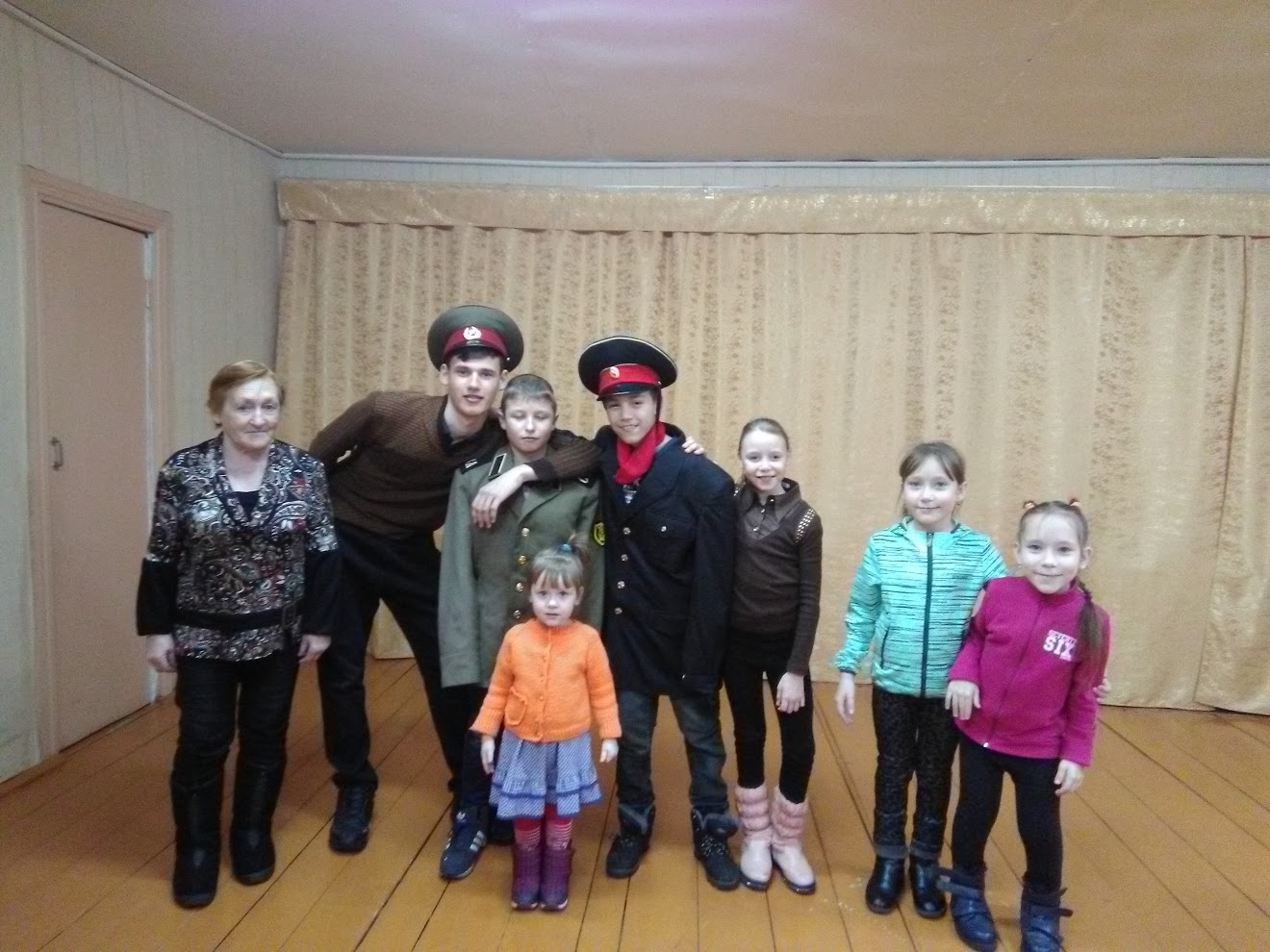 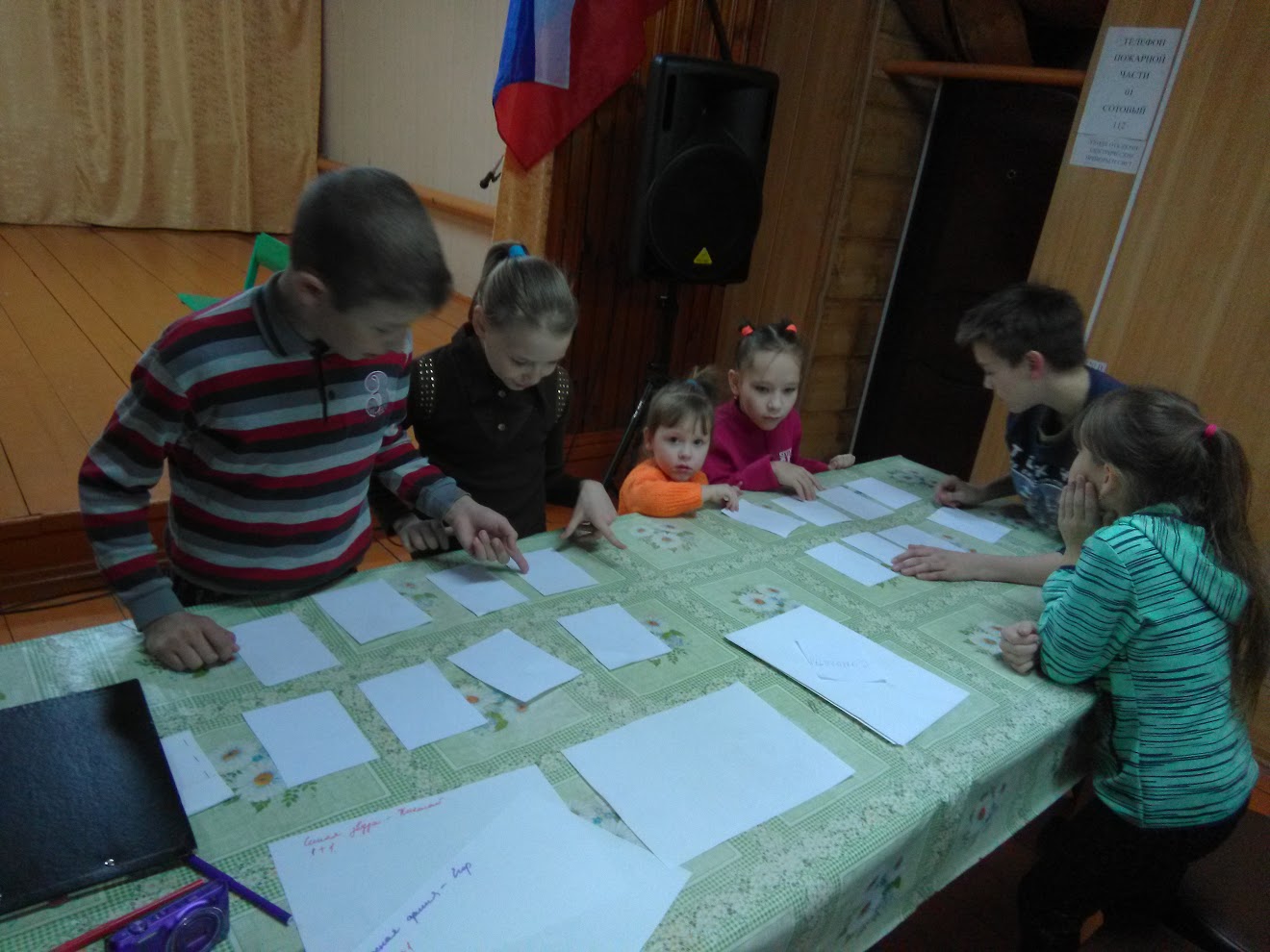 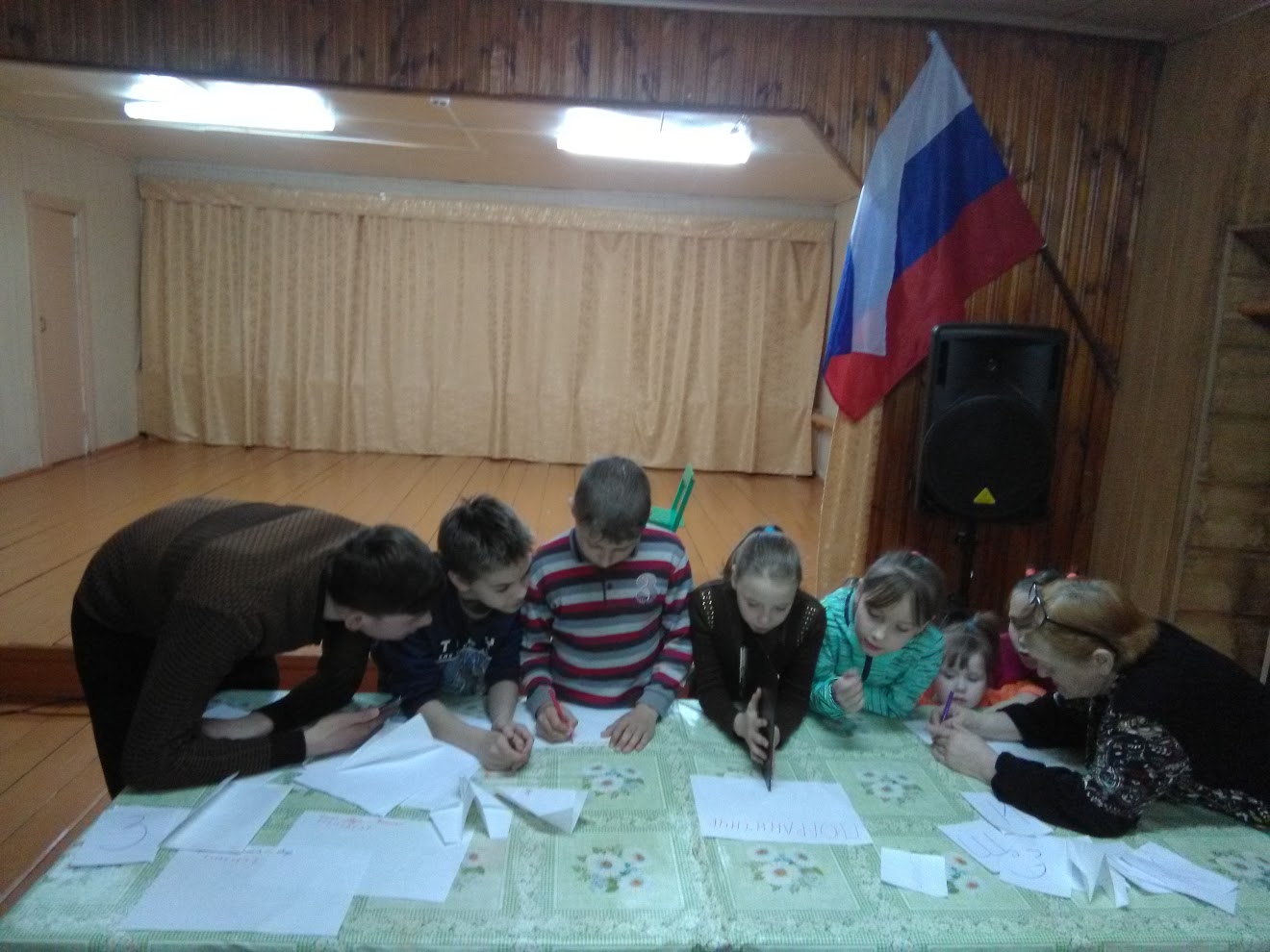 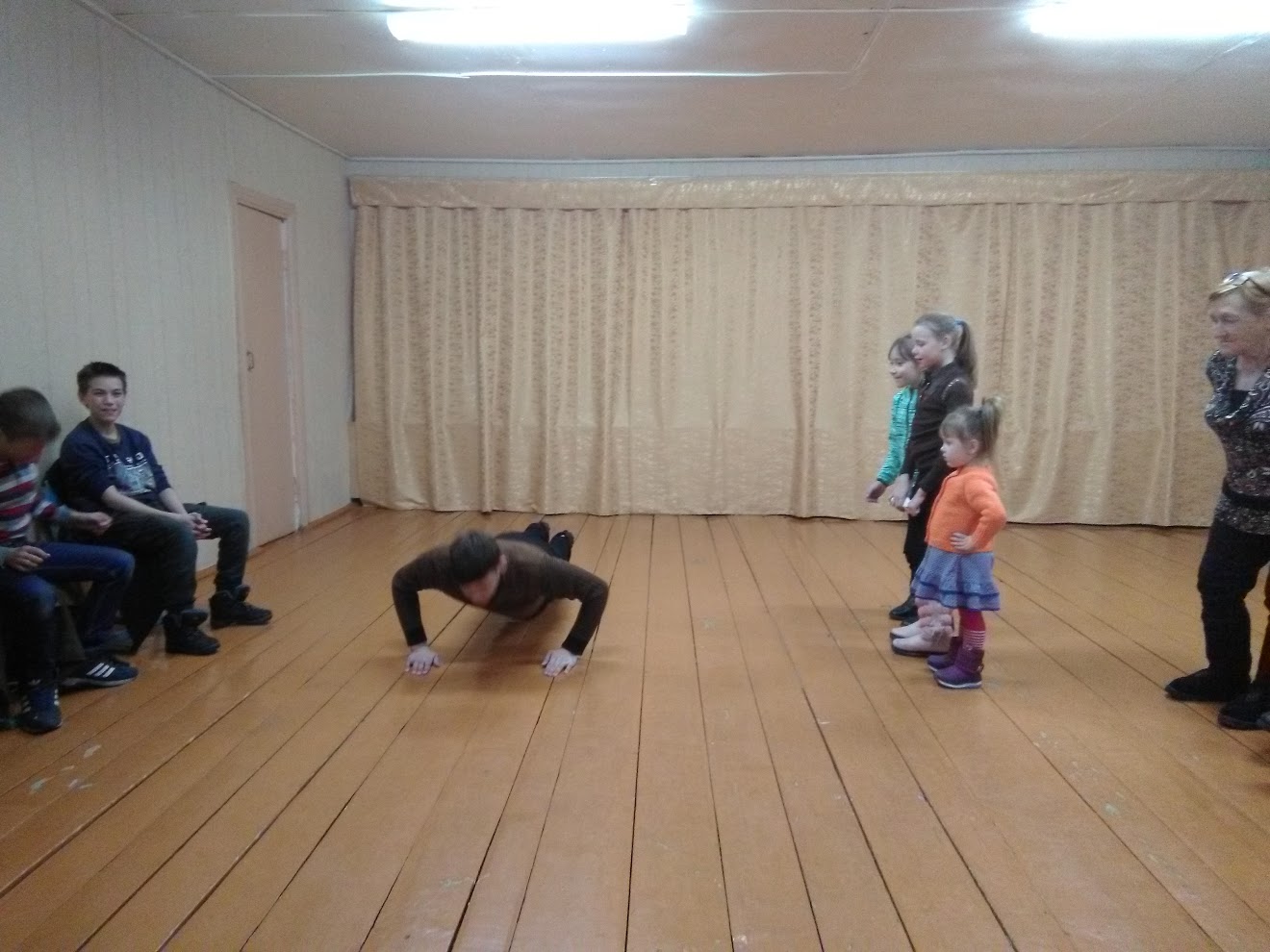 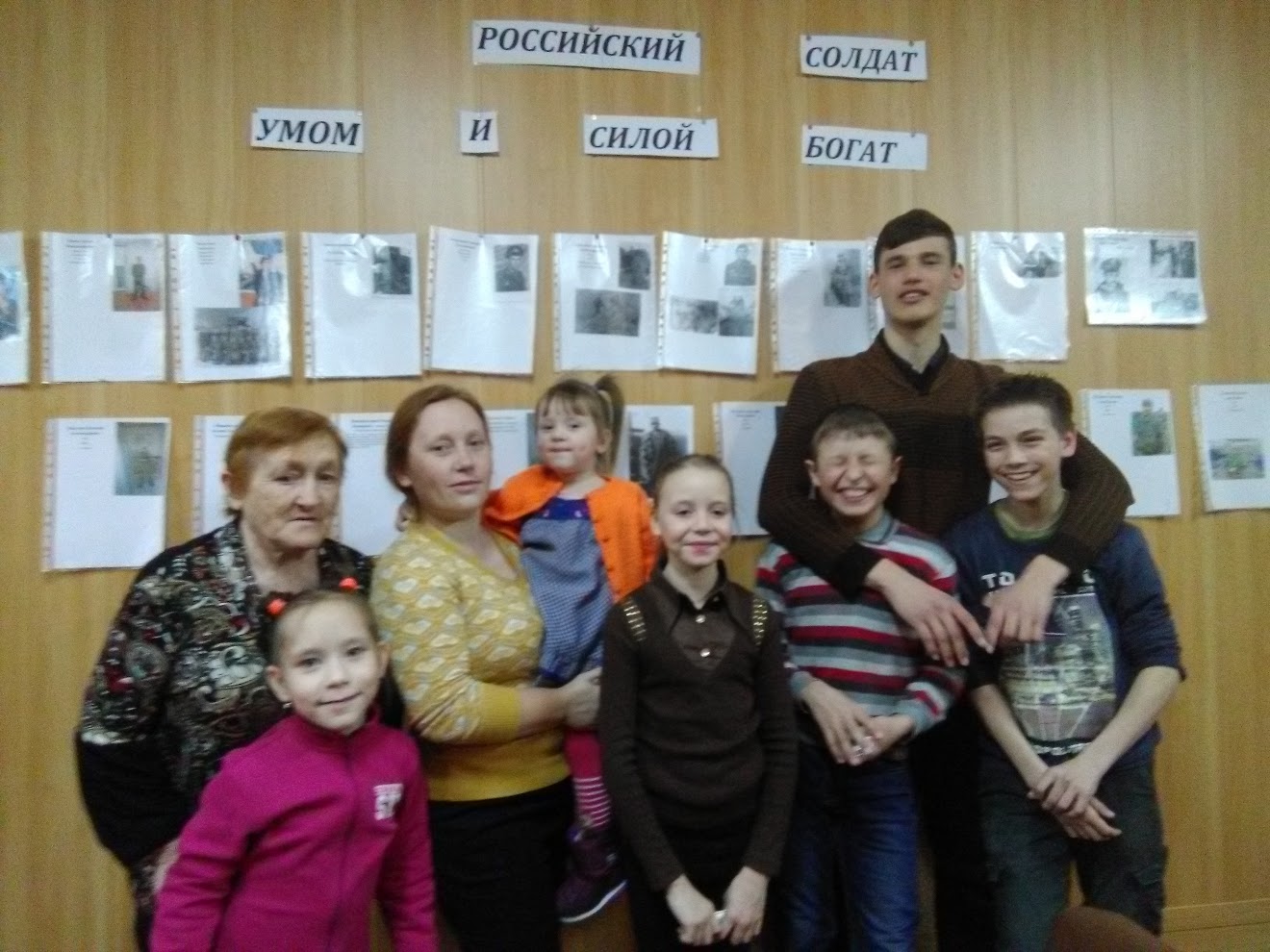 